بسمي الذي به هاج عرف الرحمن في الإمكانحضرت بهاءاللهأصلي عربي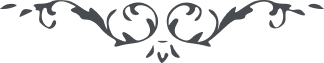 من آثار حضرة بهاءالله – لئالئ الحكمة، المجلد 2، لوح رقم (22)، الصفحة 91 - 92بسمی الّذی بهِ هاج عرف الرّحمن فی الامکانکِتابٌ اَنزَلَهُ الرَّحمنُ لِمَن حَضَرَ کِتابُهُ لَدی المَظلُومِ اِذ کانَ بَین اَیدِی المُشرِکِینَ الَّذِینَ نَقَضُوا عَهدَ اللّهِ وَ میثاقَهُ وَ جادَلُوا بِآیاتِهِ وَ حارَبُوا بِنَفسِهِ بَعدَ اِذ اَتی مِن اُفُقِ الاَقتِدارِ بِسُلطانٍ مُبِینٍ ، تَاَللّهِ قَد ظَهَرَ المَکنُونُ وَ القَومُ لا یَفقَهُونَ ، وَ اَتی المُختارُ وَ الاَشرارُ هُم لا یَعرِفُونَ ، قَد نَبَذُوا اَمرَ اللّهِ وَرائَهُم اَلٰا اِنَّهُم مِنَ الأخسَرِینَ مِن قَلَمِ اللّهِ رَبِّ العالَمِینَ ، طَوبی لِقَلَمٍ تَحَرَّکَ عَلی ذِکرِی وَ لِوَجهٍ تَوَجَّهَ اِلی شَطرِی وَ لِقَلبِ اَقبَلَ اِلی اُفُقِی وَ لِسَمعٍ سَمِعَ النِّداءَ اِذ اَرتَفَعَ بَینَ الاَرضِ وَ السَّماء وَ لِیَدٍ اَخَذَتْ کِتابِی المُبِینَ ، اَشکُرِ اللّهِ عَرفَ قَمِیصِهِ المُنِیرِ ، قَد غَفَرَ اللّهُ الّذِینَ اَرَدتَ غُفرانُهُم فَضلاً مِن عِندِهِ وَ هُوَ الفَضّالُ الکَرِیمُ ، کَذلِکَ اَظهَرَت اَصدافُ البُرهانِ لَئالِی العِرفانِ ، اِذا رَایَت قُم وَ قُل لَکَ الحَمدُ یا الٓهِی بِما ذَکَرتَنِی اِذ کُنتَ مَظلُوماً وَ اَقبَلتَ اِلَیَّ اِذ کُنتَ مَسجُوناً ، اَسئَلُکَ بِاَسرارِ کِتابِکَ وَ آثارِ قَلَمِکَ وَ اَنوارِ وَجهِکَ بِاَن تَجعَلَنِی مُستَقِیماً ثابِتاً راسِخاً عَلی اَمرِکَ الّذِی بِهِ اَرتَعَدَت فَرائِصُ العالَم وَ اضطَرَبَت اَفئِدَةُ الاُمَم اِلّا الّذِینَ اَقبَلُوا اِلَیکَ بِوَجهٍ مُضِئٍ وَ قَلبٍ مُنِیرٍ لا الهَ اِلّا اَنتَ الغَفُورُ الکَرِیمُ .